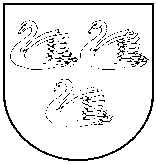 GULBENES  NOVADA  PAŠVALDĪBAReģ. Nr. 90009116327Ābeļu iela 2, Gulbene, Gulbenes nov., LV-4401Tālrunis 64497710, mob.26595362, e-pasts: dome@gulbene.lv , www.gulbene.lvDomes ārkārtas sēde PROTOKOLSAdministrācijas ēka, Ābeļu iela 2, Gulbene, atklāta sēde2023. gada 24. augustā                                     					Nr. 12Sēde sasaukta 2023.gada 23.augustā plkst. 14:59Sēdi atklāj 2023.gada 24.augustā plkst. 08:26 Sēdi vada - Gulbenes novada domes priekšsēdētājs Andis CaunītisProtokolē - Gulbenes novada pašvaldības kancelejas pārzine Vita BaškereSēdē piedalās deputāti: Normunds Audzišs (attālināti), Ainārs Brezinskis, Gunārs Ciglis, Daumants Dreiškens, Atis Jencītis, Intars Liepiņš, Normunds Mazūrs, Mudīte Motivāne, Anatolijs Savickis, Guna ŠvikaSēdē nepiedalās deputāti: Ivars Kupčs, Aivars Circens – slimības dēļ;  Lāsma GabdulļinaPašvaldības administrācijas darbinieki un interesenti klātienē: skatīt sarakstu pielikumāPašvaldības administrācijas darbinieki un interesenti attālināti: skatīt sarakstu pielikumāDomes  sēdei tika veikts videoieraksts, pieejams:https://drive.google.com/drive/u/0/folders/1bZYSoj_09zqgkUy99JQb_GXA-dqbt5u5 (Domes sēde 2023-08-24 08:41 GTM+3) faila lielums  57,9 MBĀrkārtas domes sēde saukta pamatojoties uz 23.08.2023. rīkojumu Nr. GND/3.5/23/69“Par Gulbenes novada domes ārkārtas sēdes sasaukšanu”. DARBA KĀRTĪBA:0. Par darba kārtības apstiprināšanu1. Par aizņēmumu investīciju projektam “Teritorijas labiekārtošana un rotaļu laukuma izveide Gulbenes 1.pirmsskolas izglītības iestādē”2. Par aizņēmumu investīciju projektam “Gulbenes 2.pirmsskolas izglītības iestādes “Rūķītis” atjaunošanas darbi, teritorijas labiekārtošana un rotaļu laukuma izveide”0.Par darba kārtības apstiprināšanuZIŅO: Andis CaunītisLĒMUMA PROJEKTU SAGATAVOJA: Vita BaškereDEBATĒS PIEDALĀS: Guna Pūcīte, Atis Jencītis, Normunds AudzišsGulbenes novada dome atklāti balsojot:ar 12 balsīm "Par" (Ainārs Brezinskis, Anatolijs Savickis, Andis Caunītis, Atis Jencītis, Daumants Dreiškens, Guna Pūcīte, Guna Švika, Gunārs Ciglis, Intars Liepiņš, Mudīte Motivāne, Normunds Audzišs, Normunds Mazūrs), "Pret" – nav, "Atturas" – nav, "Nepiedalās" – nav, NOLEMJ:APSTIPRINĀT 2023.gada 24.augusta domes ārkārtas sēdes darba kārtību.1.Par aizņēmumu investīciju projektam “Teritorijas labiekārtošana un rotaļu laukuma izveide Gulbenes 1.pirmsskolas izglītības iestādē”ZIŅO: Agnese ZagorskaLĒMUMA PROJEKTU SAGATAVOJA: Agnese ZagorskaDEBATĒS PIEDALĀS: navGulbenes novada dome atklāti balsojot:ar 12 balsīm "Par" (Ainārs Brezinskis, Anatolijs Savickis, Andis Caunītis, Atis Jencītis, Daumants Dreiškens, Guna Pūcīte, Guna Švika, Gunārs Ciglis, Intars Liepiņš, Mudīte Motivāne, Normunds Audzišs, Normunds Mazūrs), "Pret" – nav, "Atturas" – nav, "Nepiedalās" – nav, NOLEMJ:Pieņemt iesniegto lēmuma projektu “Par aizņēmumu investīciju projektam “Teritorijas labiekārtošana un rotaļu laukuma izveide Gulbenes 1.pirmsskolas izglītības iestādē”” .Lēmums Nr.GND/2023/758 sēdes protokola pielikumā2.Par aizņēmumu investīciju projektam “Gulbenes 2.pirmsskolas izglītības iestādes “Rūķītis” atjaunošanas darbi, teritorijas labiekārtošana un rotaļu laukuma izveide”ZIŅO: Agnese ZagorskaLĒMUMA PROJEKTU SAGATAVOJA: Agnese ZagorskaDEBATĒS PIEDALĀS: navGulbenes novada dome atklāti balsojot:ar 12 balsīm "Par" (Ainārs Brezinskis, Anatolijs Savickis, Andis Caunītis, Atis Jencītis, Daumants Dreiškens, Guna Pūcīte, Guna Švika, Gunārs Ciglis, Intars Liepiņš, Mudīte Motivāne, Normunds Audzišs, Normunds Mazūrs), "Pret" – nav, "Atturas" – nav, "Nepiedalās" – nav, NOLEMJ:Pieņemt iesniegto lēmuma projektu “Par aizņēmumu investīciju projektam “Gulbenes 2.pirmsskolas izglītības iestādes “Rūķītis” atjaunošanas darbi, teritorijas labiekārtošana un rotaļu laukuma izveide”” .Lēmums Nr.GND/2023/759 sēdes protokola pielikumāSēde slēgta plkst. 08:49Sēdi vadīja  						Andis CaunītisProtokols parakstīts 2023.gada __.______________Sēdes protokolētāja		 			Vita Baškere				